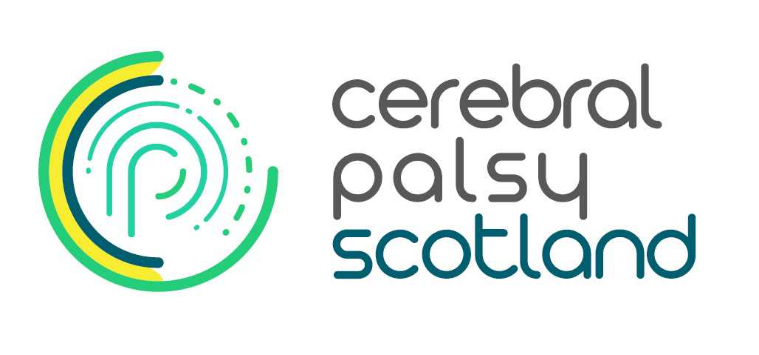 Referral to Cerebral Palsy ScotlandPlease tick mailing preference:      post   email    Referral should be addressed to:
Cerebral Palsy Scotland
Bradbury House
10 High Craighall Road
Glasgow
G4 9UD			Or email: info@cpscot.org.ukWhat to expect after the referral has been received by Cerebral Palsy ScotlandIt may take up to 3 weeks before we contact you after receiving the initial referral form, please contact us after this time if you haven’t heard from us.We may contact allied health professionals who work with the client to obtain information on the therapy input the client is currently receiving and what they want us to focus on if they are accepted for therapy at Cerebral Palsy Scotland.We will also contact parents or carers (if applicable), to obtain their view on the client’s current status and to determine their expectations of therapy at Cerebral Palsy Scotland.We aim for clients to be seen within 3 months of the referral being received.New clients will be seen for an initial assessment by our multidisciplinary team prior to offering a therapy. Following the initial assessment, recommendations will be provided for therapy, together with an estimated total cost or an indication if funding can be provided.Date of referral:Date of referral:Client/Child’s name:Client/Child’s name:Client/Child’s date of birth:Client/Child’s date of birth:Name of next of kin, parent or carer:Name of next of kin, parent or carer:Address:Address:Telephone Number:Telephone Number:Email address:Email address:Diagnosis & cerebral palsy classification (if known):Diagnosis & cerebral palsy classification (if known):Name of person referring:Name of person referring:Profession of person referring:(if applicable)Profession of person referring:(if applicable)Work address, telephone number & email address of person referring if different from client:Work address, telephone number & email address of person referring if different from client:Allied health professionals who are involved with the client (PT, OT, S&LT)Allied health professionals who are involved with the client (PT, OT, S&LT)Physiotherapist Name:AddressTelephone:Email:Occupational Therapist Name:Address:Telephone:Email:Speech and Language Therapist Name:Address:
Telephone:
Email:Client/Child’s Health BoardClient/Child’s Health BoardClient/Child’s Local AuthorityClient/Child’s Local AuthorityA brief medical history of the client and update on current medical & physical status (including any previous or planned surgeries or other medical interventions):A brief medical history of the client and update on current medical & physical status (including any previous or planned surgeries or other medical interventions):A brief medical history of the client and update on current medical & physical status (including any previous or planned surgeries or other medical interventions):Reason for referral:Reason for referral:Reason for referral:Where did you hear about us?Where did you hear about us?Where did you hear about us?Local Health BoardContact details: (if applicable)Contact details: (if applicable)Local AuthorityContact Name:Contact telephone number:Contact AddressContact email:Contact Name:Contact telephone number:Contact AddressContact email: